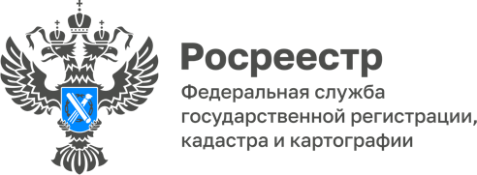 В Госдуму внесен законопроект, упрощающий регистрацию прав на объекты незавершенного строительстваРосреестр предлагает регистрировать права собственности на объекты незавершенного строительства, включенные в федеральный реестр незавершенных объектов капитального строительства или региональный реестр незавершенных объектов капитального строительства, и ставить их на государственный кадастровый учет на основании декларации об объекте недвижимости. Соответствующий проект федерального закона внесен в Государственную Думу. Изменения существенно упростят внесение сведений в Единый государственный реестр недвижимости об объектах незавершенного строительства, включенных в соответствующий реестр. В настоящее время осуществление государственного кадастрового учета и государственной регистрации прав на объект незавершенного строительства в общем порядке предусматривает в том числе подготовку технического плана на такой объект недвижимости. При этом государственная регистрация перехода права на объект незавершенного строительства, оформленный в упрощенном порядке, допускается только после уточнения сведений, содержащихся в Едином государственном реестре недвижимости, о таком объекте, по результатам выполнения кадастровых работ, итогом которых будет являться технический план. «Предложенное нормативное изменение позволит заявителям существенно сэкономить время и средства, необходимые на подготовку технического плана. Помимо этого, упрощенный порядок учетно-регистрационных действий в отношении объектов незавершенного строительства, включенных в соответствующий реестр, станет одним из инструментов решения проблемы недостроев», - пояснила руководитель Управления Росреестра по Республике Алтай Лариса Вопиловская.Материал подготовлен Управлением Росреестра по Республике Алтай